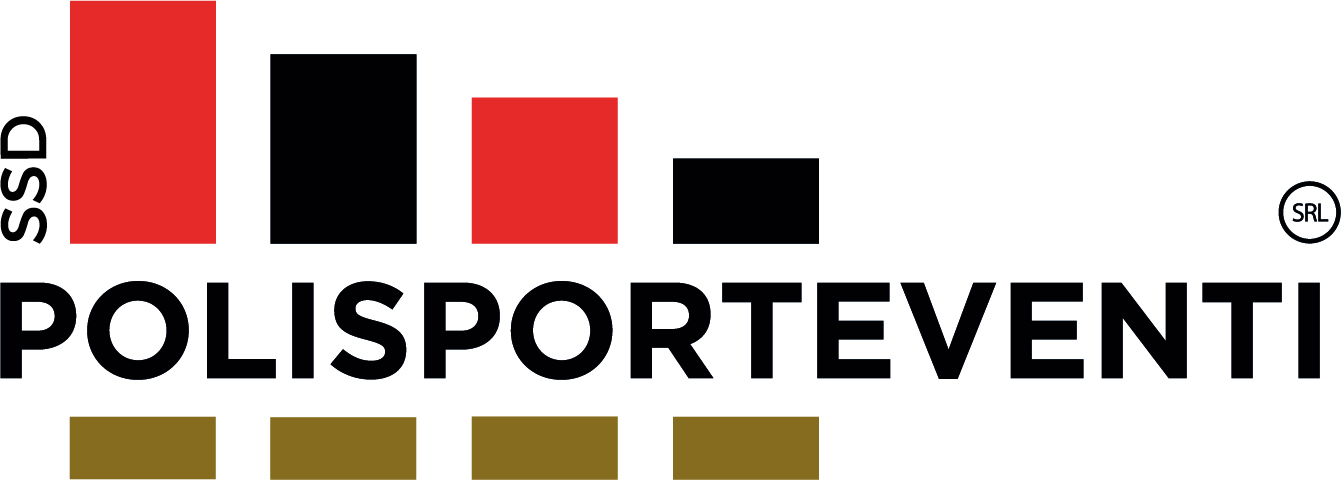 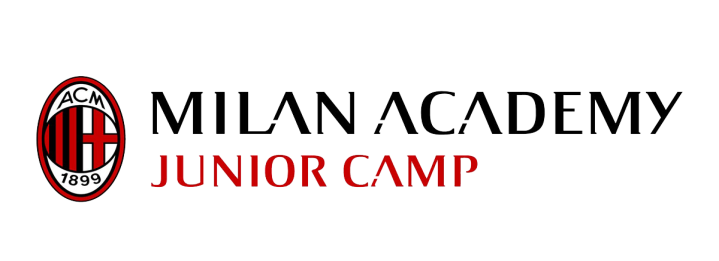 MILAN ACADEMY CAMP -SEULO 2024- “Liberatoria per l’uso di riprese audio video e fotograficheIo sottoscritto/a   COGNOME…............................................NOME..................................Luogo di nascita  …………………………………………………………….        Data ……… / ……… / …………..  AUTORIZZOA.C. Milan S.p.A. e Milan Entertainment s.r.l. a realizzare, direttamente o indirettamente, riprese audio-video e fotografichecheritraggono la persona da me rappresentata in occasionedell’iniziativa Milan Academy Camp che si tiene presso la sede di:SEULO(CA) dal 30 Giugno al 05 Luglio2024e ad utilizzare le stesse a titologratuitosenzalimiti di durata né di territorio:mediantepubblicazione e/o diffusione a scopo promo-pubblicitario in qualsiasi forma susiti internet, cartastampata e/o qualsiasialtro mezzo di diffusione, nonchéconservazionenegliarchiviinformatici.In particolare, le suddetteimmaginipotrannoformareoggettodi:diffusioneepubblicazionesulsitoufficialeeneicanalisocialdiAC.Milan(come,adesempio,Facebook);diffusioneepubblicazionemediantesupportivideo/cartaceie/obrochureutilizzatiinoccasionedieventiistituzionaliodipromo pubblicitarie di varianaturafinalizzateallepromozioni del GruppoMilan;altriutilizziaventifinalitàanaloghe a quellesopraelencate.nell’assolutorispettodituttiidirittispettantiallapersonadamerappresentataintuteladelsuoonoreedellasuareputazione. Midichiaroconsapevolechel’utilizzodelleriprese audio-video e fotografichepotràavvenire con l’eventualeriduzione, adattamento, elaborazione, modifica, stampa, archiviazione e/o conservazionedelleregistrazioni, senzaalcunalimitazionedelleeventualirepliche._Luogo e Data_____________                       Firma dell’interessato per    consenso				……………………………………………………………………………………………….